Раздел 1. Пояснительная записка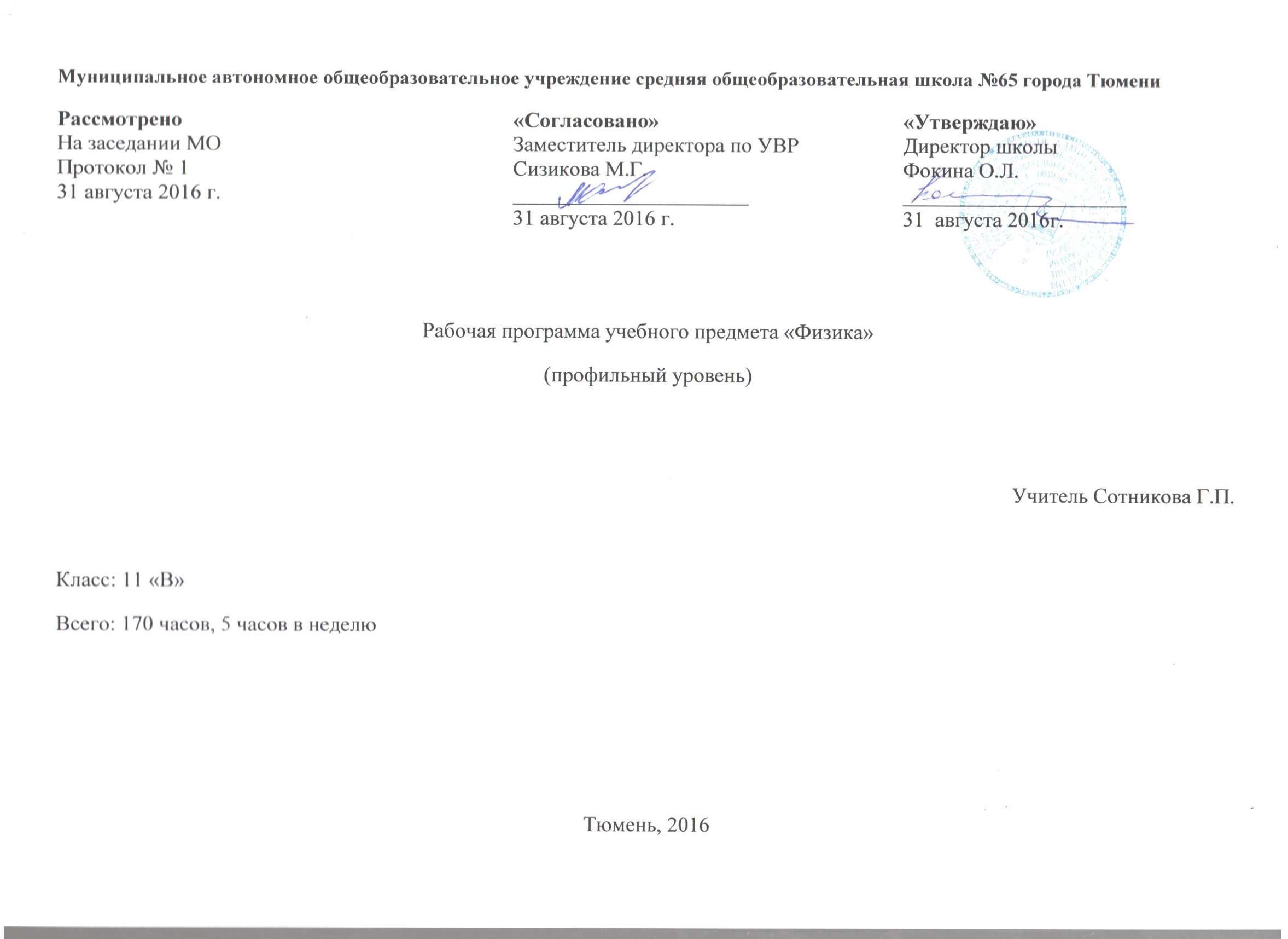 1 Общая характеристика учебной программы.Рабочая программа по физике составлена на основе Федерального компонента государственного образовательного стандарта среднего общего образования,(Приказ Минобразования России от 05.03.2004 №1089 «Об утверждении Федерального компонента государственных образовательных стандартов начального общего, основного общего и среднего (полного) общего образования»).Рабочая программа по физике для 10 класса составлена, с учетом авторской программы В.А.Касьянова «Физика, профильный уровень 10 - 11 классы», М.: Дрофа, 2010 г. При реализации рабочей программы используется УМК В.А Касьянов   входящий в Федеральный перечень учебников, утвержденный Министерством образования и науки РФ.  2. Общая характеристика учебного предметаФизика как наука о наиболее общих законах природы, выступая в качестве  учебного предмета в школе, вносит существенный вклад в систему знаний об окружающем мире. Она раскрывает роль науки в экономическом и культурном развитии общества, способствует формированию современного научного мировоззрения. Для решения задач формирования основ научного мировоззрения, развития интеллектуальных способностей и познавательных интересов  школьников в процессе изучения физики основное внимание следует уделять  не передаче суммы готовых знаний, а знакомству с методами научного познания окружающего мира, постановке проблем, требующих от учащихся самостоятельной деятельности по их разрешению. Подчеркнем, что ознакомление школьников с методами научного познания предполагается проводить при изучении всех разделов курса физики, а не только при изучении специального раздела « Физика как наука. Методы научного познания природы».Гуманитарное значение физики как составной части общего образовании состоит в том, что она вооружает школьника научным методом познания, позволяющим получать объективные знания об окружающем мире.Знание физических законов необходимо для изучения химии, биологии, физической географии, технологии, ОБЖ.Курс физики в примерной программе среднего (полного) общего образования структурируется на основе физических теорий: механика, молекулярная физика, электродинамика, электромагнитные колебания и волны, квантовая физика.3. Цели и задачи изучения курсаосвоение знаний о методах научного познания природы; современной физической картине мира: свойствах вещества и поля, пространственно-временных закономерностях, динамических и статистических законах природы, элементарных частицах и фундаментальных взаимодействиях, строении и эволюции Вселенной; знакомство с основами фундаментальных физических теорий: классической механики, молекулярно-кинетической теории, термодинамики, классической электродинамики, специальной теории относительности, квантовой теории;овладение умениями проводить наблюдения, планировать и выполнять эксперименты, обрабатывать результаты измерений, выдвигать гипотезы и строить модели, устанавливать границы их применимости;применение знаний по физике для объяснения явлений природы, свойств вещества, принципов работы технических устройств, решения физических задач, самостоятельного приобретения и оценки достоверности новой информации физического содержания, использования современных информационных технологий для поиска, переработки и предъявления учебной и научно-популярной информации по физике;развитие познавательных интересов, интеллектуальных и творческих способностей в процессе решения физических задач и самостоятельного приобретения новых знаний, выполнения экспериментальных исследований, подготовки докладов, рефератов и других творческих работ;воспитание духа сотрудничества в процессе совместного выполнения задач, уважительного отношения к мнению оппонента, обоснованности высказываемой позиции, готовности к морально-этической оценке использования научных достижений, уважения к творцам науки и техники, обеспечивающимведущую роль физики в создании современного мира техники; использование приобретенных знаний и умений для решения практических, жизненных задач, рационального природопользования и защиты окружающей среды, обеспечения безопасности жизнедеятельности человека и общества.4. Место учебного предмета в учебном плане.В учебном плане школы  отводится 340 часов для обязательного изучения физики на профильном уровне ступени среднего общего образования. В том числе в XI классах по 170 учебных часов из расчета 5 учебных часа в неделю.Индивидуальное сопровождение одаренных обучающихся осуществляется с использованием метода интеллект - карт и решения задач повышенного уровня сложности.5  Результаты освоения учебного предмета.Критерии и нормы оценки знаний и умений обучающихсяПрограмма предусматривает формирование у школьников общеучебных умений и навыков, универсальных способов деятельности и ключевых компетенций. Приоритетами для школьного курса физики на этапе основного общего образования являются:Познавательная деятельность:           -использование для познания окружающего мира различных естественнонаучных методов: наблюдение, измерение, эксперимент, моделирование;            - формирование умений различать факты, гипотезы, причины, следствия, доказательства, законы, теории;            - овладение адекватными способами решения теоретических и экспериментальных задач;            - приобретение опыта выдвижения гипотез для объяснения известных фактов и экспериментальной проверки выдвигаемых гипотез.Информационно-коммуникативная деятельность:             - владение монологической и диалогической речью, развитие способности понимать точку зрения собеседника и  признавать право на иное мнение;            - использование для решения познавательных и коммуникативных задач различных источников информации.Рефлексивная деятельность:            - владение навыками контроля и оценки своей деятельности, умением предвидеть возможные результаты своих действий:организация учебной деятельности: постановка цели, планирование, определение оптимального соотношения цели и средств.Критерии и нормы оценки знаний и умений обучающихсяОбучающийся, успешно освоивший Федеральный компонент государственного стандарта основного общего образования по физике имеет итоговую оценку за курс изучения физики не менее «3».Оценка «5» ставится в случае: 1. Знания, понимания, глубины усвоения обучающимися всего объёма программного материала. 2. Умения выделять главные положения в изученном материале, на основании фактов и примеров обобщать, делать выводы, устанавливать межпредметные и внутрипредметные связи, творчески применять полученные знания в незнакомой ситуации. 3. Отсутствия ошибок и недочётов при воспроизведении изученного материала, при устных ответах устранения отдельных неточностей с помощью дополнительных вопросов учителя, соблюдения культуры письменной и устной речи, правил оформления письменных работ. Оценка «4» ставится в случае: 1. Знания всего изученного программного материала. 2. Умения выделять главные положения в изученном материале, на основании фактов и примеров обобщать, делать выводы, устанавливать внутрипредметные связи, применять полученные знания на практике. 3. Допущения незначительных (негрубых) ошибок, недочётов при воспроизведении изученного материала; соблюдения основных правил культуры письменной и устной речи, правил оформления письменных работ. Оценка «3» ставится в случае: 1. Знания и усвоения материала на уровне минимальных требований программы, затруднения при самостоятельном воспроизведении, возникновения необходимости незначительной помощи преподавателя. 2. Умения работать на уровне воспроизведения, затруднения при ответах на видоизменённые вопросы. 3. Наличия грубой ошибки, нескольких грубых ошибок при воспроизведении изученного материала; незначительного несоблюдения основных правил культуры письменной и устной речи, правил оформления письменных работ. Оценка «2» ставится в случае: 1. Знания и усвоения материала на уровне ниже минимальных требований программы; наличия отдельных представлений об изученном материале. 2. Отсутствия умения работать на уровне воспроизведения, затруднения при ответах на стандартные вопросы. 3. Наличия нескольких грубых ошибок, большого числа негрубых при воспроизведении изученного материала, значительного несоблюдения основных правил культуры письменной и устной речи, правил оформления письменных работ. Критерии и нормы оценки знаний и умений обучающихся за устный ответ. Оценка "5" ставится, если ученик: 1.Показывает глубокое и полное знание и понимание всего программного материала; полное понимание сущности рассматриваемых понятий, явлений и закономерностей, теорий, взаимосвязей. 2.Умеет составить полный и правильный ответ на основе изученного материала; выделять главные положения, самостоятельно подтверждать ответ конкретными примерами, фактами; самостоятельно и аргументировано делать анализ, обобщения, выводы; устанавливать межпредметные связи (на основе ранее приобретённых знаний) и внутрипредметные связи, творчески применять полученные знания в незнакомой ситуации; последовательно, чётко, связно, обоснованно и безошибочно излагать учебный материал. Умеет составлять ответ в логической последовательности с использованием принятой терминологии; делать собственные выводы; формулировать точное определение и истолкование основных понятий, законов, теорий. Может при ответе не повторять дословно текст учебника; излагать, материал литературным языком; правильно и обстоятельно отвечать на дополнительные вопросы учителя; самостоятельно и рационально использовать наглядные пособия, справочные материалы, учебник, дополнительную литературу, первоисточники; применять систему условных обозначений при ведении записей, сопровождающих ответ; использовать для доказательства выводов из наблюдений и опытов. 3. Самостоятельно, уверенно и безошибочно применяет полученные знания в решении проблем на творческом уровне; допускает не более одного недочёта, который легко исправляет по требованию учителя; имеет необходимые навыки работы с приборами, чертежами, схемами, графиками, картами, сопутствующими ответу; записи, сопровождающие ответ, соответствуют требованиям. Оценка "4" ставится, если ученик: 1. Показывает знания всего изученного программного материала. Даёт полный и правильный ответ на основе изученных теорий; допускает незначительные ошибки и недочёты при воспроизведении изученного материала, небольшие неточности при использовании научных терминов или в выводах, обобщениях из наблюдений. Материал излагает в определённой логической последовательности, при этом допускает одну негрубую ошибку или не более двух недочётов, которые может исправить самостоятельно при требовании или небольшой помощи преподавателя; подтверждает ответ конкретными примерами; правильно отвечает на дополнительные вопросы учителя. 2.Умеет самостоятельно выделять главные положения в изученном материале; на основании фактов и примеров обобщать, делать выводы. Устанавливать внутрипредметные связи. Может применять полученные знания на практике в видоизменённой ситуации, соблюдать основные правила культуры устной речи; использовать при ответе научные термины. 3. Не обладает достаточным навыком работы со справочной литературой, учебником, первоисточником (правильно ориентируется, но работает медленно). Оценка "3" ставится, если ученик: 1. Усваивает основное содержание учебного материала, но имеет пробелы, не препятствующие дальнейшему усвоению программного материала. 2. Излагает материал несистематизированно, фрагментарно, не всегда последовательно; показывает недостаточнуюсформированность отдельных знаний и умений; слабо аргументирует выводы и обобщения, допускает ошибки при их формулировке; не использует в качестве доказательства выводы и обобщения из наблюдений, опытов или допускает ошибки при их изложении; даёт нечёткие определения понятий. 3. Испытывает затруднения в применении знаний, необходимых для решения задач различных типов, практических заданий; при объяснении конкретных явлений на основе теорий и законов; отвечает неполно на вопросы учителя или воспроизводит содержание текста учебника, но недостаточно понимает отдельные положения, имеющие важное значение в этом тексте, допуская одну-две грубые ошибки. Оценка "2" ставится, если ученик: 1. Не усваивает и не раскрывает основное содержание материала; не знает или не понимает значительную часть программного материала в пределах поставленных вопросов; не делает выводов и обобщений. 2. Имеет слабо сформированные и неполные знания, не умеет применять их при решении конкретных вопросов, задач, заданий по образцу. 3. При ответе на один вопрос допускает более двух грубых ошибок, которые не может исправить даже при помощи учителя. Критерии и нормы оценки знаний и умений обучающихся за самостоятельные письменные и контрольные работы. Оценка «5» ставится, если ученик:1. Выполняет работу без ошибок и /или/ допускает не более одного недочёта. 2. Соблюдает культуру письменной речи; правила оформления письменных работ.Оценка «4» ставится, если ученик: 1. Выполняет письменную работу полностью, но допускает в ней не более одной негрубой ошибки и одного недочёта и /или/ не более двух недочётов. 2. Соблюдает культуру письменной речи, правила оформления письменных работ, но -допускает небольшие помарки при ведении записей. Оценка «3» ставится, если ученик: 1. Правильно выполняет не менее половины работы. 2. Допускает не более двух грубых ошибок, или не более одной грубой, одной негрубой ошибки и одного недочёта, или не более трёх негрубых ошибок, или одной негрубой ошибки и трёх недочётов, или при отсутствии ошибок, но при наличии пяти недочётов. 3. Допускает незначительное несоблюдение основных норм культуры письменной речи, правил оформления письменных работ. Оценка «2» ставится, если ученик: 1. Правильно выполняет менее половины письменной работы. 2. Допускает число ошибок и недочётов, превосходящее норму, при которой может быть выставлена оценка "3". 3. Допускает значительное несоблюдение основных норм культуры письменной речи, правил оформления письменных работ. Примечание. — учитель имеет право поставить ученику оценку выше той, которая предусмотрена нормами, если им работа выполнена в оригинальном варианте. — оценки с анализом работ доводятся до сведения учащихся, как правило, на последующем уроке; предусматривается работа над ошибками и устранение пробелов в знаниях и умениях учеников. Критерии и нормы оценки знаний и умений обучающихся за практические и лабораторные работы. Оценка «5» ставится, если: 1. Правильной самостоятельно определяет цель данных работ; выполняет работу в полном объёме с соблюдением необходимой  последовательности проведения опытов, измерений. 2. Самостоятельно, рационально выбирает и готовит для выполнения работ необходимое оборудование; проводит данные работы в условиях, обеспечивающих получение наиболее точных результатов. 3. Грамотно, логично описывает ход практических (лабораторных) работ, правильно формулирует выводы; точно и аккуратно выполняет все записи, таблицы, рисунки, чертежи, графики, вычисления. 4. Проявляет организационно-трудовые умения: поддерживает чистоту рабочего места, порядок на столе, экономно расходует материалы; соблюдает правила техники безопасности при выполнении работ.Оценка «4» ставится, если ученик: 1. Выполняет практическую (лабораторную) работу полностью в соответствии с требованиями при оценивании результатов на "5", но допускает в вычислениях, измерениях два — три недочёта или одну негрубую ошибку и один недочёт. 2. При оформлении работ допускает неточности в описании хода действий; делает неполные выводы при обобщении. Оценка «3» ставится, если ученик: 1. Правильно выполняет работу не менее, чем на 50%, однако объём выполненной части таков, что позволяет получить верные результаты и сделать выводы по основным, принципиальным важным задачам работы. 2. Подбирает оборудование, материал, начинает работу с помощью учителя; или в ходе проведения измерений, вычислений, наблюдений допускает ошибки, неточно формулирует выводы, обобщения. 3. Проводит работу в нерациональных условиях, что приводит к получению результатов с большими погрешностями; или в отчёте допускает в общей сложности не более двух ошибок (в записях чисел, результатов измерений, вычислений, составлении графиков, таблиц, схем и т.д.), не имеющих для данной работы принципиального значения, но повлиявших на результат выполнения. 4. Допускает грубую ошибку в ходе выполнения работы: в объяснении, в оформлении, в соблюдении правил техники безопасности, которую ученик исправляет по требованию учителя. Оценка "2" ставится, если ученик:1. Не определяет самостоятельно цель работы, не может без помощи учителя подготовить соответствующее оборудование; выполняет работу не полностью, и объём выполненной части не позволяет сделать правильные выводы. 2. Допускает две и более грубые ошибки в ходе работ, которые не может исправить по требованию педагога; или производит измерения, вычисления, наблюдения неверно. Критерии и нормы оценки знаний и умений обучающихся за наблюдением объектов. Оценка «5» ставится, если ученик: 1. Правильно проводит наблюдение по заданию учителя. 2. Выделяет существенные признаки у наблюдаемого объекта, процесса. 3. Грамотно, логично оформляет результаты своих наблюдений, делает обобщения, выводы. Оценка "4" ставится, если ученик: 1. Правильно проводит наблюдение по заданию учителя. 2. Допускает неточности в ходе наблюдений: при выделении существенных признаков у наблюдаемого объекта, процесса называет второстепенные. 3. Небрежно или неточно оформляет результаты наблюдений. Оценка "3" ставится, если ученик: 1. Допускает одну-две грубые ошибки или неточности в проведении наблюдений по заданию учителя. 2. При выделении существенных признаков у наблюдаемого объекта, процесса называет лишь некоторые из них. 3. Допускает одну-две грубые ошибки в оформлении результатов, наблюдений и выводов. Оценка «2» ставится, если ученик: 1.Допускает три-четыре грубые ошибки в проведении наблюдений по заданию учителя. 2. Неправильно выделяет признаки наблюдаемого объекта, процесса. 3. Допускает три-четыре грубые ошибки в оформлении результатов наблюдений и выводов. Примечание. Оценки с анализом умений и навыков проводить наблюдения доводятся до сведения учащихся, как правило, на последующем уроке, после сдачи отчёта. Раздел II. Содержание программного материалаУчебная программа 11 класса рассчитана на 170 часов, по 5 часов в неделю.Программой предусмотрено изучение разделов:      1. Электродинамика                                                                                 - 45 ч2. Электромагнитное излучение			                           -  42 ч3. Физика высоких энергий и элементы астрофизики	               -15ч			4. Строение Вселенной                                                                           - 6ч5. Обобщающее повторение                                                                  - 50ч      6. Резерв времени                                                                                    - 12чПо программе за год учащиеся должны выполнить 10 контрольных работы и 8 лабораторных работ.                                                                        Основное содержание программы Постоянный ток Электрический ток. Последовательное и параллельное соединение проводников. Электродвижущая сила (ЭДС). Закон Ома для полной электрической цепи. Электрический ток в металлах, электролитах, газах и вакууме. Закон электролиза. Плазма. Полупроводники. Собственная и примесная проводимости полупроводников. Полупроводниковый диод. Полупроводниковые приборы.ДемонстрацииЭлектроизмерительные приборы.Зависимость удельного сопротивления металлов от температуры.Зависимость удельного сопротивления полупроводников от температуры и освещения.Собственная и примесная проводимость полупроводников.Полупроводниковый диод.Транзистор.Термоэлектронная эмиссия.Электронно-лучевая трубка.Явление электролиза.Электрический разряд в газе.Люминесцентная лампа.Лабораторные работыИсследование смешанного соединения проводниковИзучение закона Ома для полной цепиМагнитное поле Индукция магнитного поля. Принцип суперпозиции магнитных полей. Сила Ампера. Сила Лоренца. Электроизмерительные приборы. Магнитные свойства вещества.Магнитный поток. Закон электромагнитной индукции Фарадея. Вихревое электрическое поле. Правило Ленца. Самоиндукция. Индуктивность. Энергия магнитного поля. ДемонстрацииМагнитное взаимодействие токов.Отклонение электронного пучка магнитным полем.Магнитные свойства вещества.Магнитная запись звука.Зависимость ЭДС индукции от скорости изменения магнитного потока.Зависимость ЭДС самоиндукции от скорости изменения силы тока и индуктивности проводника.Лабораторные работыИзучение явления эл. магнитной индукцииЭлектромагнитные колебания и волны Колебательный контур. Свободные электромагнитные колебания. Вынужденные электромагнитные колебания. Переменный ток. Действующие значения силы тока и напряжения. Конденсатор и катушка в цепи переменного тока. Активное сопротивление. Электрический резонанс. Трансформатор. Производство, передача и потребление электрической энергии. Электромагнитное поле. Вихревое электрическое поле. Скорость электромагнитных волн. Свойства электромагнитных волн. Принципы радиосвязи и телевидения.Свет как электромагнитная волна. Скорость света. Интерференция света. Когерентность. Дифракция света. Дифракционная решетка. Поляризация света. Законы отражения и преломления света. Полное внутреннее отражение. Дисперсия света. Различные виды электромагнитных излучений, их свойства и практические применения. Формула тонкой линзы. Оптические приборы. Разрешающая способность оптических приборов.Наблюдение и описание магнитного взаимодействия проводников с током, самоиндукции, электромагнитных колебаний, излучения и приема электромагнитных волн, отражения, преломления, дисперсии, интерференции, дифракции и поляризации света; объяснение этих явлений.Проведение измерений параметров электрических цепей при последовательном и параллельном соединениях элементов цепи, ЭДС и внутреннего сопротивления источника тока, электроемкости конденсатора, индуктивности катушки, показателя преломления вещества, длины световой волны; выполнение экспериментальных исследований законов электрических цепей постоянного и переменного тока, явлений отражения, преломления, интерференции, дифракции, дисперсии света.Практическое применение физических знаний в повседневной жизни для сознательного соблюдения правил безопасного обращения с электробытовыми приборами.Объяснение устройства и принципа действия физических приборов и технических объектов: мультиметра, полупроводникового диода, электромагнитного реле, динамика, микрофона, электродвигателя постоянного и переменного тока, электрогенератора, трансформатора, лупы, микроскопа, телескопа, спектрографа.ДемонстрацииСвободные электромагнитные колебания.Осциллограмма переменного тока.Конденсатор в цепи переменного тока.Катушка в цепи переменного тока.Резонанс в последовательной цепи переменного тока.Сложение гармонических колебаний.Генератор переменного тока.Трансформатор.Излучение и прием электромагнитных волн.Отражение и преломление электромагнитных волн.Интерференция и дифракция электромагнитных волн.Поляризация электромагнитных волн.Модуляция и детектирование высокочастотных электромагнитных колебаний.Детекторный радиоприемник.Интерференция света.Дифракция света.Полное внутреннее отражение света.Получение спектра с помощью призмы.Получение спектра с помощью дифракционной решетки.Поляризация света.Спектроскоп.Фотоаппарат.Проекционный аппарат.Микроскоп.ЛупаТелескопЛабораторные работыИзмерение показателя преломления стеклаИзмерение длины световой волны с помощью дифракционной решетки.Наблюдение интерференции и дифракции светаНаблюдение линейчатого и сплошного спектров испусканияИзучение взаимодействия частиц и ядерных реакций (по фотографиям)Квантовая физика Гипотеза М. Планка о квантах. Фотоэффект. Опыты А.Г. Столетова. Уравнение А. Эйнштейна для фотоэффекта. Фотон. Опыты П.Н. Лебедева и С.И. Вавилова.Планетарная модель атома. Квантовые постулаты Бора и линейчатые спектры. Гипотеза де Бройля о волновых свойствах частиц. Дифракция электронов. Соотношение неопределенностей Гейзенберга. Спонтанное и вынужденное излучение света. Лазеры.Модели строения атомного ядра. Ядерные силы. Нуклонная модель ядра. Энергия связи ядра. Ядерные спектры. Ядерные реакции. Цепная реакция деления ядер. Ядерная энергетика. Термоядерный синтез. Радиоактивность. Дозиметрия. Закон радиоактивного распада. Статистический характер процессов в микромире. Элементарные частицы. Фундаментальные взаимодействия. Законы сохранения в микромире.Наблюдение и описание оптических спектров излучения и поглощения, фотоэффекта, радиоактивности; объяснение этих явлений на основе квантовых представлений о строении атома и атомного ядра.Проведение экспериментальных исследований явления фотоэффекта, линейчатых спектров.Объяснение устройства и принципа действия физических приборов и технических объектов: фотоэлемента, лазера, газоразрядного счетчика, камеры Вильсона, пузырьковой камеры.Строение ВселеннойСолнечная система. Звезды и источники их энергии. Современные представления о происхождении и эволюции Солнца и звезд. Наша Галактика. Другие галактики. Пространственные масштабы наблюдаемой Вселенной. Применимость законов физики для объяснения природы космических объектов. "Красное смещение" в спектрах галактик. Современные взгляды на строение и эволюцию Вселенной.Наблюдение и описание движения небесных тел.Компьютерное моделирование движения небесных тел.ДемонстрацииФотоэффект.Линейчатые спектры излучения.Лазер.Счетчик ионизирующих частиц.Камера Вильсона.Фотографии треков заряженных частиц.Раздел III. Планируемые результаты изучения учебного предметаВ результате изучения физики на профильном уровне ученик долженнаучиться понимать:- смысл понятий: физическое явление, физическая величина, модель, гипотеза, принцип, постулат, теория, пространство, время, инерциальная система отсчета, материальная точка, вещество, взаимодействие, идеальный газ, резонанс, электромагнитные колебания, электромагнитное поле, электромагнитная волна, атом, квант, фотон, атомное ядро, дефект массы, энергия связи, радиоактивность, ионизирующее излучение, планета, звезда, галактика, Вселенная;- смысл физических величин: перемещение, скорость, ускорение, масса, сила, давление, импульс, работа, мощность, механическая энергия, момент силы, период, частота, амплитуда колебаний, длина волны, внутренняя энергия, средняя кинетическая энергия частиц вещества, абсолютная температура, количество теплоты, удельная теплоемкость, удельная теплота парообразования, удельная теплота плавления, удельная теплота сгорания, элементарный электрический заряд, напряженность электрического поля, разность потенциалов, электроемкость, энергия электрического поля, сила электрического тока, электрическое напряжение, электрическое сопротивление, электродвижущая сила, магнитный поток, индукция магнитного поля, индуктивность, энергия магнитного поля, показатель преломления, оптическая сила линзы;- смысл физических законов, принципов и постулатов (формулировка, границы применимости): законы динамики Ньютона, принципы суперпозиции и относительности, закон Паскаля, закон Архимеда, закон Гука, закон всемирного тяготения, законы сохранения энергии, импульса и электрического заряда, основное уравнение кинетической теории газов, уравнение состояния идеального газа, законы термодинамики, закон Кулона, закон Ома для полной цепи, закон Джоуля - Ленца, закон электромагнитной индукции, законы отражения и преломления света, постулаты специальной теории относительности, закон связи массы и энергии, законы фотоэффекта, постулаты Бора, закон радиоактивного распада; основные положения изучаемых физических теорий и их роль в формировании научного мировоззрения;- вклад российских и зарубежных ученых, оказавших наибольшее влияние на развитие физики;ученик сможет научиться:- описывать и объяснять результаты наблюдений и экспериментов: независимость ускорения свободного падения от массы падающего тела; нагревание газа при его быстром сжатии и охлаждение при быстром расширении; повышение давления газа при его нагревании в закрытом сосуде; броуновское движение; электризацию тел при их контакте; взаимодействие проводников с током; действие магнитного поля на проводник с током; зависимость сопротивления полупроводников от температуры и освещения; электромагнитную индукцию; распространение электромагнитных волн; дисперсию, интерференцию и дифракцию света; излучение и поглощение света атомами, линейчатые спектры; фотоэффект; радиоактивность;- приводить примеры опытов, иллюстрирующих, что: наблюдения и эксперимент служат основой для выдвижения гипотез и построения научных теорий; эксперимент позволяет проверить истинность теоретических выводов; физическая теория дает возможность объяснять явления природы и научные факты; физическая теория позволяет предсказывать еще неизвестные явления и их особенности; при объяснении природных явлений используются физические модели; один и тот же природный объект или явление можно исследовать на основе использования разных моделей; законы физики и физические теории имеют свои определенные границы применимости;- описывать фундаментальные опыты, оказавшие существенное влияние на развитие физики;- применять полученные знания для решения физических задач;- определять: характер физического процесса по графику, таблице, формуле; продукты ядерных реакций на основе законов сохранения электрического заряда и массового числа;- измерять: скорость, ускорение свободного падения; массу тела, плотность вещества, силу, работу, мощность, энергию, коэффициент трения скольжения, влажность воздуха, удельную теплоемкость вещества, удельную теплоту плавления льда, электрическое сопротивление, ЭДС и внутреннее сопротивление источника тока, показатель преломления вещества, оптическую силу линзы, длину световой волны; представлять результаты измерений с учетом их погрешностей;- приводить примеры практического применения физических знаний: законов механики, термодинамики и электродинамики в энергетике; различных видов электромагнитных излучений для развития радио- и телекоммуникаций; квантовой физики в создании ядерной энергетики, лазеров;- воспринимать и на основе полученных знаний самостоятельно оценивать информацию, содержащуюся в сообщениях СМИ, научно-популярных статьях; использовать новые информационные технологии для поиска, обработки и предъявления информации по физике в компьютерных базах данных и сетях (сети Интернета);использовать приобретенные знания и умения в практической деятельности и повседневной жизни для:- обеспечения безопасности жизнедеятельности в процессе использования транспортных средств, бытовых электроприборов, средств радио- и телекоммуникационной связи;- анализа и оценки влияния на организм человека и другие организмы загрязнения окружающей среды;- рационального природопользования и защиты окружающей среды;- определения собственной позиции по отношению к экологическим проблемам и поведению в природной среде.- применение полученных знаний и умений для безопасного использования веществ и материалов в быту, сельском хозяйстве и на производстве, решения практических задач в повседневной жизни, предупреждения явлений, наносящих вред здоровью человека и окружающей среде.                                                                             Раздел IV. Тематическое планирование (11 класс)                                                            ТЕМАТИЧЕСКОЕ И ПОУРОЧНОЕ ПЛАНИРОВАНИЕ  11 КЛАСС  Раздел V. Учебно-методическое и материально-техническое обеспечение образовательного процессаК – комплектД – демонстрационный№Тема урокаТип урокаЭлементы содержания по стандартуХарактеристика основных видов деятельности (учебных действий обучающегося)Характеристика основных видов деятельности (учебных действий обучающегося)Дом. заданиеДата проведенияДата проведения№Тема урокаТип урокаЭлементы содержания по стандартуХарактеристика основных видов деятельности (учебных действий обучающегося)Характеристика основных видов деятельности (учебных действий обучающегося)Дом. заданиепланфакт                                                                      Раздел 1. Электродинамика (45 часов)                                                                            Тема 1. Постоянный ток (16 часов)                                                                          Раздел 1. Электродинамика (45 часов)                                                                            Тема 1. Постоянный ток (16 часов)                                                                          Раздел 1. Электродинамика (45 часов)                                                                            Тема 1. Постоянный ток (16 часов)                                                                          Раздел 1. Электродинамика (45 часов)                                                                            Тема 1. Постоянный ток (16 часов)                                                                          Раздел 1. Электродинамика (45 часов)                                                                            Тема 1. Постоянный ток (16 часов)                                                                          Раздел 1. Электродинамика (45 часов)                                                                            Тема 1. Постоянный ток (16 часов)                                                                          Раздел 1. Электродинамика (45 часов)                                                                            Тема 1. Постоянный ток (16 часов)                                                                          Раздел 1. Электродинамика (45 часов)                                                                            Тема 1. Постоянный ток (16 часов)                                                                          Раздел 1. Электродинамика (45 часов)                                                                            Тема 1. Постоянный ток (16 часов)    1Электрический ток. Сила тока.Урок изучения нового материалаЭлектрический ток. Сила тока.Знать понятия: Электрический ток. Сила тока.Фронтальный опрос§ 1- 22-3Источник тока. Источник тока в электрической цепи.Комбинированный урокИсточник тока в электрической цепи.Электроизмерительные приборыЗнать понятия:«Источник тока», объяснять роль источника тока в электрической цепи.Фронтальный опрос.§3, 44Закон Ома для однородного участка цепи.Урок изучения нового материалаЗакон Ома для однородного участка цепи.Знать закон Ома для однородного участка цепи. Самостоятельная работа.§ 55-6Сопротивление проводника. Зависимость сопротивления от температуры.Урок изучения нового материалаСопротивление проводника. Зависимость сопротивления от температуры. Электрический ток в металлахЗнать понятие: «Сопротивление проводника», уметь вычислять сопротивлениеФронтальный опрос, самостоятельная работа§6- 77Сверхпроводимость. Электрический ток в газах и вакуумеУрок изучения нового материалаСверхпроводимость. Электрический ток в газах и вакууме. ПлазмаОбъяснять понятие сверхпроводимости, работать с таблицамиСамостоятельная работа.§ 88Соединение проводниковКомбинированный урокСоединение проводниковЗнать законы соединения проводников Физический диктант§ 9,109 л/р№1«Исследование смешанного соединения проводников»Урок практикумИсследование смешанного соединения проводников.Приобретение навыков при работе с оборудованием          Самостоятельная работа. Оформление работы, выводыПовт.§1-1010к/р №1 «Закон Ома для участка цепи»Урок контроляЗакон Ома для участка цепиУметь применять полученные знания при решении задачКонтрольная работа11л/р №2 «Изучение закона Ома для полной цепи»Урок практикумПриобретение навыков при работе с оборудованием          Самостоятельная работа. Оформление работы, выводы12Закон Ома для замкнутой цепиУрок изучения нового материалаЗакон Ома для замкнутой цепиЗнать: закон Ома для замкнутой цепи, объяснять входящие физ. величиныРешение задач§ 11,1213Измерение силы тока и напряженияКомбинированный урокИзмерение силы тока и напряженияУметь измерять силу тока и напряжениеСамостоятельная работа§ 1314Тепловое действие электрического тока. Закон Джоуля-ЛенцаКомбинированный урокТепловое действие электрического токаРешение задач на тепловое действие электрического тока Решение задач§ 1415Передача мощности электрического тока от источника к потребителю. Закон электролиза.Комбинированный урокПередача мощности электрического тока от источника к потребителюЭлектрический ток в жидкостяхУметь объяснять на что расходуется мощность электрического токаРешение задач§ 15,1616к/р №2 «Постоянный электрический ток»Урок контроляПостоянный электрический токУметь решать задачи назакон Ома для замкнутой цепиКонтрольная работа                                                                                           Тема 2. Магнитное поле (12 часов)                                                                                           Тема 2. Магнитное поле (12 часов)                                                                                           Тема 2. Магнитное поле (12 часов)                                                                                           Тема 2. Магнитное поле (12 часов)                                                                                           Тема 2. Магнитное поле (12 часов)                                                                                           Тема 2. Магнитное поле (12 часов)                                                                                           Тема 2. Магнитное поле (12 часов)                                                                                           Тема 2. Магнитное поле (12 часов)                                                                                           Тема 2. Магнитное поле (12 часов)17Магнитное взаимодействиеУрок изучения нового материалаМагнитное взаимодействиеЗнать понятие «Магнитное взаимодействие»Самостоятельная работа§ 1718 Магнитное поле электрического токаУрок изучения нового материала Магнитное поле электрического токаЗнать понятие «Магнитное поле»Решение задач§ 18,1919Действие магнитного поля на проводник с токомУрок изучения нового материалаДействие магнитного поля на проводник с токомРешать задачи на действие магнитного поля на проводник с токомФизический диктант§ 2020Рамка с током в однородном магнитном полеКомбинированный урокРамка с током в однородном магнитном поле.Решать задачи на действие магнитного поля на проводник с токомРешение задач§ 2121Действие магнитного поля на движущиеся заряженные частицыКомбинированный урокДействие магнитного поля на движущиеся заряженные частицыРешать задачи на силу ЛоренцаРешение задач§ 2222Масс-спектрограф и циклотронУрок изучения нового материалаМасс-спектрограф и циклотронЗнать устройство и принцип действияРешение задач§ 2323Пространственные траектории заряженных частиц в магнитном  полеУрок изучения нового материалаПространственные траектории заряженных частиц в магнитном. полеУметь объяснять изменения движения частицы в магнитном поле тест§ 2424Взаимодействие электрических токов. Взаимодействие  движущихся электрических зарядовСеминарВзаимодействие электрических токов. Взаимодействие  движущихся электрических зарядовОбъяснять появление возникающих силтест§ 25,2625Магнитный потокУрок изучения нового материалаМагнитный потокЗнать понятие: Магнитный потокРешение задач§ 2726 Энергия магнитного поля токаКомбинированный урок Энергия магнитного поля токаУметь определять энергию  магнитного поля токаФизический диктант§ 2827Магнитное поле в веществе. ФерромагнетизмКомбинированный урокМагнитные свойства вещества. ФерромагнетизмРазличать классы веществ по магнитным свойствам Решение задачФизический диктант§ 29,3028К/работа №3«Магнетизм»Урок контроля знанийМагнетизмУметь применять полученные знания для решении задачКонтрольная работа                                                                 Тема 3. Электромагнетизм  (17часов)                                                                 Тема 3. Электромагнетизм  (17часов)                                                                 Тема 3. Электромагнетизм  (17часов)                                                                 Тема 3. Электромагнетизм  (17часов)                                                                 Тема 3. Электромагнетизм  (17часов)                                                                 Тема 3. Электромагнетизм  (17часов)                                                                 Тема 3. Электромагнетизм  (17часов)                                                                 Тема 3. Электромагнетизм  (17часов)                                                                 Тема 3. Электромагнетизм  (17часов)29ЭДС в проводнике, движущемся в магнитном полеКомбинированный урокЭДС в проводнике, движущемся в магнитном полеУметь вычислять ЭДС в проводнике, движущемся в магнитном полеСамостоятельная работа§ 3130Электромагнитная индукцияУрок изучения нового материалаЭлектромагнитная индукция. Вихревое электрическое полеЗнать понятие «Электромагнитная индукция»Фронтальный опрос§ 3231Способы индуцирования токаКомбинированный урокСпособы индуцирования токаЗнать способы индуцирования  токаРешение задач § 3332Опыты Генри. СамоиндукцияУрок изучения нового материалаОпыты Генри. ИндуктивностьУметь объяснить опыт ГенриТест§ 3433л/р №3 «Изучение явления эл. магнитной индукции»Урок практикумИзучение явления эл. магнитной индукцииСобирать цепь и измерять физические величиныСамостоятельная работа. Оформление работы, выводы34Использование эл. магнитной индукцииКомбинированный урокИспользование эл. магнитной индукции. Трансформатор. Наблюдение и описание магнитного взаимодействия проводников с токомЗнать применение  эл. магнитной индукции. Уметь решать задачи на определение ЭДС индукцииФизический диктант§ 3535Генерирование переменного электрического тока. Передача электроэнергии на расстояниеКомбинированный урокГенерирование переменного электрического токаЗнать устройство генератора, принцип действияРешение типовых задач § 36,3736к/р №4 «Электромагнитная индукция»Урок контроляЭлектромагнитная индукцияУметь применять полученные знания для решении задачРешение типовых и нестандартных  задач37Векторные диаграммы для описания переменных токов и напряженийКомбинированный урокВекторные диаграммы для описания переменных токов и напряженийУметь работать с векторными диаграммамиРазбор типовых задач§ 3838Резистор в цепи переменного токаКомбинированный урокАктивное сопротивление. Резистор в цепи переменного токаЗнать роль активного сопротивления в цепи переменного токаФронтальный опрос§ 3939Конденсатор в цепи переменного токаКомбинированный урокКонденсатор в цепи переменного токаЗнать роль конденсатора в цепи переменного токаРешение типовых и нестандартных  задач§ 4040Катушка индуктивности в цепи переменного токаКомбинированный урокКатушка индуктивности в цепи переменного токаЗнать роль катушки  в цепи переменного токаРешение типовых и нестандартных  задач§ 40,4141Свободные гармонические электромагнитные колебания в колебательном контуреКомбинированный урокСвободные гармонические электромагнитные колебания в колебательном контуреУметь объяснить работу колебательного контураРазбор типовых и нестандартных  задач§ 4242Колебательный контур в цепи переменного токаКомбинированный урокКолебательный контур в цепи переменного тока. Резонанс в цепи переменного токаЗнать роль колебательного контура в цепи переменного токаРабота с диаграммами§ 4343ПолупроводникиКомбинированный урокПолупроводники. Собственная и примесная проводимость полупроводниковХарактеристика примесейРешение задач§ 4444Полупроводниковый диод. ТранзисторКомбинированный урокПолупроводниковые приборыПринцип работы усилителя и генератора на транзистореРешение задач§ 45,46, повт.31-4645 к/р №5 «Переменный ток»Урок контроляПеременный токУметь применять полученные знания при решении задачРешение задач                                                    Раздел ll. Электромагнитное излучение (42 часов)                                                   Тема 1. Излучение и прием электромагнитных волн (7 часов)                                                    Раздел ll. Электромагнитное излучение (42 часов)                                                   Тема 1. Излучение и прием электромагнитных волн (7 часов)                                                    Раздел ll. Электромагнитное излучение (42 часов)                                                   Тема 1. Излучение и прием электромагнитных волн (7 часов)                                                    Раздел ll. Электромагнитное излучение (42 часов)                                                   Тема 1. Излучение и прием электромагнитных волн (7 часов)                                                    Раздел ll. Электромагнитное излучение (42 часов)                                                   Тема 1. Излучение и прием электромагнитных волн (7 часов)                                                    Раздел ll. Электромагнитное излучение (42 часов)                                                   Тема 1. Излучение и прием электромагнитных волн (7 часов)                                                    Раздел ll. Электромагнитное излучение (42 часов)                                                   Тема 1. Излучение и прием электромагнитных волн (7 часов)                                                    Раздел ll. Электромагнитное излучение (42 часов)                                                   Тема 1. Излучение и прием электромагнитных волн (7 часов)                                                    Раздел ll. Электромагнитное излучение (42 часов)                                                   Тема 1. Излучение и прием электромагнитных волн (7 часов)46Электромагнитные волны.Урок изучения нового материалаЭлектромагнитные волны.Знать понятие: Электромагнитные волныРешение задач§ 4747Распространение электромагнитные волнКомбинированный урок-Распространение электромагнитные волнУметь рассчитывать скорость электромагнитной волныФизический диктант§ 4848Энергия переносимая электромагнитными волнамиУрок изучения нового материалаЭнергия переносимая электромагнитными волнамиУметь применять полученные знания при решении задачРешение задач§ 4949Давление и импульс электромагнитных волнУрок изучения нового материалаДавление и импульс электромагнитных волнУметь объяснять механизм давления и импульса электромагнитных волнФронтальный опрос§ 5050Спектр электромагнитных волнКомбинированный урокСпектр электромагнитных волнЗнать свойства электромагнитных волнРешение задач§ 5151Радио- и СВЧ-волны в средствах связи. Радиотелефонная связь.Комбинированный урокРадио- и СВЧ-волны в средствах связи. Принципы радиосвязи и телевиденияЗнать свойства электромагнитных волн, их применениеФизический диктант§ 52,5352к/р №6 «Излучение и прием электромагнитных волн»Урок контроляУметь работать со шкалой электромагнитных волнТест                                                                          Тема 2.  Геометрическая оптика (16 часов)                                                                          Тема 2.  Геометрическая оптика (16 часов)                                                                          Тема 2.  Геометрическая оптика (16 часов)                                                                          Тема 2.  Геометрическая оптика (16 часов)                                                                          Тема 2.  Геометрическая оптика (16 часов)                                                                          Тема 2.  Геометрическая оптика (16 часов)                                                                          Тема 2.  Геометрическая оптика (16 часов)                                                                          Тема 2.  Геометрическая оптика (16 часов)                                                                          Тема 2.  Геометрическая оптика (16 часов)53Принцип ГюйгенсаУрок изучение нового материалаПринцип ГюйгенсаЗнать принцип ГюйгенсаФронтальный опрос§ 5454Преломление волнКомбинированный урокЗаконы отражения и преломленияЗнать законы отражения и преломления, доказывать с помощью принципа ГюйгенсаРешение задач§ 55,5655л/р №4 «Измерение показателя преломления стекла»Урок практикумИзмерение показателя преломления стеклаУметь  применять экспериментальные умения и навыкиСамостоятельная работа. Оформление работы, выводы56Дисперсия светаУрок изучение нового материалаДисперсия светаОписывать и объяснять дисперсию светаФронтальный опрос§ 5757Построение изображения и хода лучей при преломлении светаКомбинированный урокПостроение изображения и хода лучей при преломлении светаУметь применять полученные знания при решении задачПроверочная работа§ 5858Решение задач на построение изображений и хода лучей при преломлении светаКомбинированный урокПостроение изображения и хода лучей при преломлении светаУметь применять полученные знания при решении задачТестирование§ 55-5859к/р №7                   « Отражение и преломление света»Урок контроля знанийОтражение и преломление светаУметь применять полученные знания при решении задачтест60ЛинзыКомбинированный урокЛинзыЗнать характеристики линзРешение типовых и нестандартных  задач §5961Собирающие линзыУрок изучение нового материалаСобирающие линзыЗнать: характерные лучи в собирающих линзахРешение задач§6062Изображение предмета в собирающих линзахКомбинированный урокИзображение предмета в собирающих линзахУметь применять полученные знания при решении задачРешение задач§ 6163Формула тонкой собирающей линзыУрок изучение нового материалаФормула тонкой линзыУметь применять полученные знания при решении задачСамостоятельная работа§ 6264Рассеивающие линзыКомбинированный урокРассеивающие линзыЗнать: характерные лучи в рассеивающих линзахРешение задач§6365Изображение предмета в рассеивающих  линзахУрок изучения нового материалаИзображение предмета в рассеивающих  линзахУметь применять полученные знания при решении задачРешение задач§6466Оптическая сила системы двух линз. Человеческий глаз как оптическая системаКомбинированный урокОптическая сила системы двух линз. Человеческий глаз как оптическая системаНаходить и объяснять изображение луча при прохождении через систему линз.Решение задач§65,6667Оптические приборыКомбинированный урокОптические приборы. Разрешающая способность оптических приборовОбъяснять устройство приборов и ход лучейРешение задач§6768к/р №8                   «Геометрическая оптика»Урок контроля знанийГеометрическая оптикаУметь применять полученные знания для решения  задачтест                                                                      Тема 3. Волновая оптика ( 9 часов)                                                                      Тема 3. Волновая оптика ( 9 часов)                                                                      Тема 3. Волновая оптика ( 9 часов)                                                                      Тема 3. Волновая оптика ( 9 часов)                                                                      Тема 3. Волновая оптика ( 9 часов)                                                                      Тема 3. Волновая оптика ( 9 часов)                                                                      Тема 3. Волновая оптика ( 9 часов)                                                                      Тема 3. Волновая оптика ( 9 часов)                                                                      Тема 3. Волновая оптика ( 9 часов)69Интерференция волнУрок изучения нового материалаИнтерференция волн. Знать условия взаимного усиления и ослабления  волн в пространствеФронтальный опрос § 6870Взаимное усиление и ослабление волн в пространствеУрок изучения нового материалаВзаимное усиление и ослабление волн в пространствеЗнать условия взаимного усиления и ослабления  волн в пространствеТестирование§ 6971Интерференция светаКомбинированный урокИнтерференция света. Когерентность Знать понятия:  интерференция светаФизический диктант§ 70, повт.5472Дифракция светаКомбинированный урокДифракция света. Поляризация светаЗнать понятия:  дифракция светаРешение задач§ 7173л/р №5                   « Наблюдение интерференции и дифракции света»Урок практикумНаблюдение интерференции и дифракции светаПриобретение навыков при работе с оборудованием          Самостоятельная работа. Оформление работы, выводы74Дифракционная решеткаКомбинированный урокДифракционная решеткаЗнать условия максимума и минимумаРазбор типовых задачума и минимумаии света"Задание по тестам§ 7275Решение задач на дифракционную решеткуУрок применения знанийРешение задач на дифракционную решеткуУметь применять полученные знания для решения  задачРешение задачЗадание по тестам§ 7276л/р №6«Определение длины световой волны с помощью дифракционной решетки»Урок практикумОпределение длины световой волны с помощью дифракционной решеткиУметь  применять экспериментальные умения и навыкиСамостоятельная работа. Оформление работы, выводыЗадание по тестам77к/р №9«Волновая оптика»                  Урок контроляВолновая оптика                Уметь применять полученные знания для решения  задачРешение типовых и нестандартных  задач                             Тема 4. Квантовая теория электромагнитного излучения  вещества (10 часов)                             Тема 4. Квантовая теория электромагнитного излучения  вещества (10 часов)                             Тема 4. Квантовая теория электромагнитного излучения  вещества (10 часов)                             Тема 4. Квантовая теория электромагнитного излучения  вещества (10 часов)                             Тема 4. Квантовая теория электромагнитного излучения  вещества (10 часов)                             Тема 4. Квантовая теория электромагнитного излучения  вещества (10 часов)                             Тема 4. Квантовая теория электромагнитного излучения  вещества (10 часов)                             Тема 4. Квантовая теория электромагнитного излучения  вещества (10 часов)                             Тема 4. Квантовая теория электромагнитного излучения  вещества (10 часов)78Тепловое излучениеКомбинированный урокТепловое излучениеЗнать понятие «Тепловое излучение»Физический диктант§ 7379ФотоэффектУрок изучения нового материалаФотоэффект. Опыты А. Г. Столетова .Уравнение А.Эйнштейна  для фотоэффекта. Фотон.Решение задачРешение задач§ 7480Корпускулярно-волновой дуализмКомбинированный урокКорпускулярно-волновой дуализмЗнать корпускулярные и волновые свойства светаСамостоятельная работа§7581Волновые свойства частиц.Комбинированный урокВолновые свойства частиц. Гипотеза де Бройля о волновых свойствах частиц. Дифракция электронов. Соотношение неопределенностей Гейзенберга. Спонтанное и вынужденное излучение светаЗнать волновые свойства частиц.Физический диктант§ 7682Строение атомаКомбинированный урокСтроение атомаЗнать строение атомаХарактеризовать виды излученияСамостоятельная работа§ 79,8083Постулаты Бора. Теория атома водородаУрок изучения нового материалаТеория атома водородаЗнать понятия: масса атома, молярная масса.Объяснять физические принципы спектрального анализаРешение задач§ 7984Поглощение и излучение света атомом. ЛазерКомбинированный урокПоглощение и излучение света атомом. Лазер. Опыты П.Н. Лебедева и С.И. ВавиловаЗнать понятия: поглощение и излучение света атомом. Лазер. ПрименениеФизический диктант§ 8085л/р №7 «Наблюдение линейчатого и сплошного спектров испускания»Урок применения знанийРешение задач.Знать законы: Вина, Стефана-Больцмана, фотоэффектаФизический диктант§ 73-8086Квантовая теория электромагнитного излучения  веществаУрок обобщения и повторенияКвантовая теория электромагнитного излучения  веществаЗнать законы: Вина, Стефана-Больцмана, фотоэффектаРешение задач§ 73-8087к/р №10 «Квантовая теория электромагнит. излучения  вещества»Урок контроляКвантовая теория электромагнитного излучения  веществаУметь решать задачи по теме «Квантовая теория электромагнитного излучения  вещества»Контрольная работа                                                      Раздел lll. Физика высоких энергий и элементы астрофизики (15 часов)                                                                          Тема 1. Физика атомного ядра (10 часов)                                                      Раздел lll. Физика высоких энергий и элементы астрофизики (15 часов)                                                                          Тема 1. Физика атомного ядра (10 часов)                                                      Раздел lll. Физика высоких энергий и элементы астрофизики (15 часов)                                                                          Тема 1. Физика атомного ядра (10 часов)                                                      Раздел lll. Физика высоких энергий и элементы астрофизики (15 часов)                                                                          Тема 1. Физика атомного ядра (10 часов)                                                      Раздел lll. Физика высоких энергий и элементы астрофизики (15 часов)                                                                          Тема 1. Физика атомного ядра (10 часов)                                                      Раздел lll. Физика высоких энергий и элементы астрофизики (15 часов)                                                                          Тема 1. Физика атомного ядра (10 часов)                                                      Раздел lll. Физика высоких энергий и элементы астрофизики (15 часов)                                                                          Тема 1. Физика атомного ядра (10 часов)                                                      Раздел lll. Физика высоких энергий и элементы астрофизики (15 часов)                                                                          Тема 1. Физика атомного ядра (10 часов)                                                      Раздел lll. Физика высоких энергий и элементы астрофизики (15 часов)                                                                          Тема 1. Физика атомного ядра (10 часов)88Состав атомного ядраУрок изучения нового материалаСостав атомного ядра. Ядерные силы. Энергия связи ядра.Знать строение атомного ядраФронтальный опрос§ 8189Энергия связи нуклонов в ядреКомбинированный урокЭнергия связи нуклонов в ядреУметь производить расчет энергии связи атомных ядерРешение задач§ 8290Естественная радиоактивностьКомбинированный урокЕстественная радиоактивность. Газоразрядный счетчик, камера Вильсона, пузырьковая камеры.Знать понятие: естественная радиоактивность. Объяснять причины радиоактивного распадаРешение задач§ 8391Закон радиоактивного распадаКомбинированный урокЗакон радиоактивного распада. Статистический характер процессов в микромире.Знать закон радиоактивного распада. Характеризовать входящие величиныРешение задач§ 84,8692Искусственная радиоактивностьКомбинированный урокИскусственная радиоактивностьЗаписывать условия, необходимые для развития цепной реакцииТесты§ 8593Использование энергии деления ядер. Ядерная энергетикаКомбинированный урокИспользование энергии деления ядер. Цепная ядерная реакция.  Ядерная энергетика.Ядерный реактор. Основные меры безопасностиТесты§ 8694Термоядерный синтез. Ядерное оружиеКомбинированный урокТермоядерный синтез. Ядерное оружиеОбъяснять процессы, протекающие при термоядерном  синтезеРешение задач§ 87,8895л/р №8 «Изучение взаимодействия частиц и ядерных реакций (по фотографиям)»Урок практикумИзучение взаимодействия частиц и ядерных реакций (по фотографиям))/ровные меры безопасностиое оружие.Уметь анализировать и описывать схемы ядерных реакций по фотографиямРабота с прикладным материалом96Радиоактивное излучениеКомбинированный урокРадиоактивное излучениеПрименять теоретические знания при решении задачРешение задач тесты§ 8997Биологическое действие радиоактивных излученийКомбинированный урокБиологическое действие радиоактивных излучений. ДозиметрияЗнать биологическое действие радиоактивных излучений. Доза излученияРешение задачтесты§ 89                                                      Тема 2. Элементарные частицы ( 5 часов)                                                      Тема 2. Элементарные частицы ( 5 часов)                                                      Тема 2. Элементарные частицы ( 5 часов)                                                      Тема 2. Элементарные частицы ( 5 часов)                                                      Тема 2. Элементарные частицы ( 5 часов)                                                      Тема 2. Элементарные частицы ( 5 часов)                                                      Тема 2. Элементарные частицы ( 5 часов)                                                      Тема 2. Элементарные частицы ( 5 часов)                                                      Тема 2. Элементарные частицы ( 5 часов)98Классификация элементарных частицУрок изучения нового материалаКлассификация элементарных частицЗнать классификацию элементарных частицФизический диктант§9099Лептоны как фундаментальные частицы Урок изучения нового материалаЛептоны как элементарные частицыЗнать классификацию элементарных частицФизический диктант§ 91100Классификация и структура адроновКомбинированный урокКлассификация и структура адронов. Законы сохранения в микромиреЗнать классификацию и структуру адроновТест§ 92101Взаимодействие кварковУрок изучения нового материалаВзаимодействие кварковЗнать различия в характеристике адронов и кварковФизический диктант§ 93102Зачет по теме: Элементарные частицыУрок изучения нового материалаЭлементарные частицыУметь классифицировать и систематизировать элементарные частицытест                                                                             Раздел lV. Строение Вселенной  (6 часов)                                                                             Раздел lV. Строение Вселенной  (6 часов)                                                                             Раздел lV. Строение Вселенной  (6 часов)                                                                             Раздел lV. Строение Вселенной  (6 часов)                                                                             Раздел lV. Строение Вселенной  (6 часов)                                                                             Раздел lV. Строение Вселенной  (6 часов)                                                                             Раздел lV. Строение Вселенной  (6 часов)                                                                             Раздел lV. Строение Вселенной  (6 часов)                                                                             Раздел lV. Строение Вселенной  (6 часов)103Солнечная системаУрок изучения нового материалаСолнечная системаЗнать понятие «Солнечная система»Физический диктант104Звезды и источники их энергийУрок изучения нового материалаЗвезды и источники их энергийЗнать понятие «звезда»Тест105Современные представления о происхождении и эволюции Солнца и звездКомбинированный урокСовременные представления о происхождении и эволюции Солнца и звездЗнать современные представления о происхождении и эволюции  звездПроверочная работа106Наша ГалактикаДругие галактикиКомбинированный урокНаша Галактика. Пространственные масштабы наблюдаемой Вселенной Знать строение нашей Галактики.  Иметь представления о других ГалактикахПроверочная работа107Применимость законов физики для объяснения природы космических объектовКомбинированный урокПрименимость законов физики для объяснения природы космических объектов. "Красное смещение" в спектрах галактик. Современные взгляды на строение и эволюцию Вселенной.Объяснять строение и движение космических объектов с помощью физических законовПроверочная работа108Современные взгляды на строение и эволюцию ВселеннойКомбинированный урокСовременные взгляды на строение и эволюцию ВселеннойЗнать строение и эволюцию ВселеннойПроверочная работа                                                              Обобщающее повторение  (28 часов)                                               Повторение учебного материала за 10 класс (27 часа)                                                              Обобщающее повторение  (28 часов)                                               Повторение учебного материала за 10 класс (27 часа)                                                              Обобщающее повторение  (28 часов)                                               Повторение учебного материала за 10 класс (27 часа)                                                              Обобщающее повторение  (28 часов)                                               Повторение учебного материала за 10 класс (27 часа)                                                              Обобщающее повторение  (28 часов)                                               Повторение учебного материала за 10 класс (27 часа)                                                              Обобщающее повторение  (28 часов)                                               Повторение учебного материала за 10 класс (27 часа)                                                              Обобщающее повторение  (28 часов)                                               Повторение учебного материала за 10 класс (27 часа)                                                              Обобщающее повторение  (28 часов)                                               Повторение учебного материала за 10 класс (27 часа)                                                              Обобщающее повторение  (28 часов)                                               Повторение учебного материала за 10 класс (27 часа)109-112Кинематика материальной точкиУрок закрепления знанийКинематика материальной точкиЗнать алгоритм решения задачФронтальный опрос. Тест, самостоятельная работа§ 9-18 (10 кл.)113-116Динамика материальной точкиУрок закрепления знанийДинамика материальной точкиЗнать алгоритм решения задачФронтальный опрос. Тест, самостоятельная работа§ 19-27117-120Законы сохранения. Динамика периодического движенияУрок закрепления знанийЗаконы сохранения. Динамика периодического движенияЗнать законы сохраненияТестирование. Самостоятельная работа§28-37121-122Релятивистская механикаУрок закрепления знанийРелятивистская механикаУметь определять границы применимостиТестирование. Самостоятельная работа§ 41-45123-126Молекулярная структура вещества. МКТ идеального газаУрок закрепления знанийМолекулярная структура вещества. МКТ идеального газаЗнать положения МКТ, уравнения состояния идеального газаТестирование. Самостоятельная работа§54-59, 73-74127-130Термодинамика. АкустикаУрок закрепления знанийТермодинамика. АкустикаЗнать законы термодинамики, объяснять их роль в жизненных процессахТестирование. Самостоятельная работа§75-81131-133Силы электромагнитного взаимодействия неподвижных зарядовУрок закрепления знанийСилы электромагнитного взаимодействия неподвижных зарядовЗнать закон КулонаФизический диктант Самостоятельная работа§82-90134-135Энергия электромагнитного взаимодействия неподвижных зарядовУрок закрепления знанийЭнергия электромагнитного взаимодействия неподвижных зарядовПрименять теоретические знания при решении задачПроверочная работа§82                                              Повторение учебного материала за 11 класс  (23 часа)                                              Повторение учебного материала за 11 класс  (23 часа)                                              Повторение учебного материала за 11 класс  (23 часа)                                              Повторение учебного материала за 11 класс  (23 часа)                                              Повторение учебного материала за 11 класс  (23 часа)                                              Повторение учебного материала за 11 класс  (23 часа)                                              Повторение учебного материала за 11 класс  (23 часа)                                              Повторение учебного материала за 11 класс  (23 часа)                                              Повторение учебного материала за 11 класс  (23 часа)136-139Постоянный электрический токУрок закрепления знанийПостоянный электрический токЗнать закон Ома для полной цепиРешение задачПовторить§1-14140-144Магнитное полеУрок закрепления знанийМагнитное полеЗнать закон Ампера и силу ЛоренцаСамостоятельная работа§ 17-28145-148ЭлектромагнетизмУрок закрепления знанийЭлектромагнетизмЗнать закон электромагнитной индукцииРешение задач§ 31-40149-152Электромагнитное излучение. Волновая оптикаУрок закрепления знанийЭлектромагнитное излучение. Волновая оптикаЗнать законы волновой оптикиФизический диктант§ 47-54, 68-71153-155Квантовая теория электромагнитного излученияУрок закрепления знанийКвантовая теория электромагнитного излученияЗнать законы фотоэффектаРешение задач§ 73-80156-158Физика атомного ядра. Элементарные частицыУрок закрепления знанийФизика атомного ядра. Элементарные частицыЗнать закон радиоактивного распадаТестирование§ 90-93159-170Резерв времени12ч.№ п/пНаименования объектов и средств материально-технического обеспеченияКоличество1Портреты выдающихся физиковКомплект тематических таблиц по всем разделам школьного курса физики10102Диски с уроками «Кирилл и Мефодий»К 153Картотека с заданиями для индивидуального обучения, организации самостоятельных работ учащихся, проведения контрольных работК 304Комплект технических средств обучения, компьютер с мультимедиа проектором.15Раздаточный лабораторный материал по всем разделам школьного курса физикиК№п/пНаименования объектов и средств материально-технического обеспеченияКоличествоКоличествоМультимедийные пособияМультимедийные пособияМультимедийные пособияМультимедийные пособия1Компакт-диск "Уроки физики КиМ" (10 класс-)шт152Компакт-диск "Уроки физики КиМ" (11 класс)шт153Компакт-диск "Уроки физики КиМ" (7 класс)шт154Компакт-диск "Уроки физики КиМ" (8 класс)шт155Компакт-диск "Уроки физики КиМ" (9 класс)шт156Компакт-диск "Волновая оптика" (19 опытов, 38 мин.) (DVD)шт17Компакт-диск "Геометрическая оптика" 1 ч. (10 опытов, 21 мин.) (DVD)шт18Компакт-диск "Геометрическая оптика" 2 ч. (13 опытов, 25 мин.) (DVD)шт19Компакт-диск "Гидроаэростатика" 1 часть (12 опытов, 39 мин.) (DVD)шт110Компакт-диск "Гидроаэростатика" 2 часть (12 опытов, 36 мин.) (DVD)шт111Компакт-диск "Излучения и спектры" (11 опытов, 31 мин.) (DVD)шт112Компакт-диск "Квантовые явления" (9 опытов, 31 мин.) (DVD)шт113Компакт-диск "Магнетизм-1 Магнитные явления" (DVD)шт114Компакт-диск "Магнетизм-2 Магнит.поле Земли" (DVD)шт115Компакт-диск "Магнитное поле" (18 опытов, 35 мин.) (DVD)шт116Компакт-диск "Молекулярная физика" (12 опытов, 26 мин.)шт117Компакт-диск "Основы MKT" 1 ч. (12 опытов, 35 мин.) (DVD)шт118Компакт-диск "Основы МКТ" 2 ч. (11 опытов, 36 мин.) (DVD)шт119Компакт-диск "Основы термодинамики" (10 опытов, 26 мин.)шт120Компакт-диск "Постоянный электрический ток" (11 опытов, 25 мин.) (DVD)шт121Компакт-диск "Физика. Геометрическая оптика" (DVD)шт122Компакт-диск "Физика. Основы кинематики" (DVD)шт123Компакт-диск "Физика. Тепловые явления" (DVD)шт124Компакт-диск "Физика. Электромагнитная индукция" (DVD)шт125Компакт-диск "Электрический ток в различных средах" 1 ч.шт126Компакт-диск "Электрический ток в различных средах" 2 ч.шт127Компакт-диск "Электромагнитная индукция" (9 опытов, 28 мин.) (DVD)шт128Компакт-диск "Электромагнитные волны" (12 опытов, 30 мин). (DVD)шт129Компакт-диск "Электромагнитные колебания" 1 ч. (6 опытов) (DVD)шт130Компакт-диск "Электромагнитные колебания" 2 ч. (6 опытов) (DVD)шт131Компакт-диск "Электростатика" (14 опытов, 24 мин.) (DVD)шт132Компакт-диск «Живая физика. УМК»шт132Компакт-диск «Физика в школе» (2 CD)шт1Приборы демонстрационныеПриборы демонстрационныеПриборы демонстрационныеПриборы демонстрационныеПриборы и принадлежности общего назначенияПриборы и принадлежности общего назначенияПриборы и принадлежности общего назначенияПриборы и принадлежности общего назначения33Весы электронные Т-1000шт434Генератор (источник) высокого напряженияшт135Генератор звуковой частотышт136Источник питания демонстрационныйшт137Источник постоянного и переменного напряжения (В-24)шт138Компьютерный измерительный блокшт139Метр демонстрационныйшт140Набор гирь для весов на 1000 гр.шт141Насос вакуумный Комовского.шт142Насос вакуумный электрическийшт143Осциллограф демонстрационный двухканальный (приставка)шт244Розетка электрическая 42 В (полюсная)шт145Столик подъемно-поворотный.шт246Телескоп-рефракторшт147Термометр демонстрационныйшт148Термометр жидкостной (0-100 град.)шт2449Термометр электронный демонстрационныйшт150Учебный набор гирьшт1МеханикаМеханикаМеханикаМеханика51Барометр БР-52шт152Ведерко Архимеда (прибор для демонстрации закона Архимеда)шт153Весы технические до 1000 гр. с разновесамишт154Груз наборный 1 кг (металлический),шт155Динамометр двунаправленный (демонстрационный)шт456Динамометр демонстрационный (пара)шт157Комплект "Вращение"шт158Комплект блоков демонстрационный (мет.)шт159Комплект тележек легкоподвижныхшт160Манометр демонстрационныйшт161Манометр жидкостной (демонстрационный)шт162Набор для демонстраций по физике "Механика"шт163Набор для демонстраций по физике "Статика"шт175Набор тел равного объема (дем.)шт164Набор тел равной массы (дем.)шт165Насос воздушный ручнойшт166Пресс гидравлический (модель)шт167Прибор для демонстрации инерции и инертности телашт168Призма наклоняющаяся с отвесомшт169Рычаг-линейка демонстрационнаяшт270Сосуды сообщающиесяшт171Стакан отливной демонстрационныйшт172Трибометр демонстрационныйшт173Трубка Ньютонашт274Шар Паскаляшт2Механические колебания и волныМеханические колебания и волныМеханические колебания и волныМеханические колебания и волны75Камертоны на резонансных ящиках (пара)шт377Маятник Максвеллашт178Прибор для демонстрации механических колебанийшт1Молекулярная физика и термодинамикаМолекулярная физика и термодинамикаМолекулярная физика и термодинамикаМолекулярная физика и термодинамика79Гигрометршт180Набор демонстрационный "Тепловые явления"шт181Огниво воздушноешт182Пластина биметаллическая со стрелкойшт183Прибор для демонстрации атмосферного давленияшт184Прибор для демонстрации давления внутри жидкостишт185Психрометршт186Прибор для демонстрации поверхностного натяженияшт187Прибор для демонстрации теплопроводности телшт188Сосуд для взвешивания воздухашт189Теплоприемник (пара)шт1   90Цилиндры свинцовые со стругомшт1Электричество. Электродинамика и оптикаЭлектричество. Электродинамика и оптикаЭлектричество. Электродинамика и оптикаЭлектричество. Электродинамика и оптика91Амперметр демонстрационный шт292Вольтметр демонстрационныйшт193Вольтметр демонстрационный  (с гальванометром)шт194Демонстрационный набор по геометрической оптикешт195Звонок электрический демонстрационныйшт1117Зеркало выпуклое и вогнутое (комплект)шт1   96Катушка дроссельнаяшт197Комплект «Оптика.»шт198Комплект приборов для изучения принципов радиоприема и передачи электромагнитных волн.шт199Конденсатор переменный  емкостишт1100Магазин сопротивлений (демонстрационный)шт2101Магнит полосовой шт4102Машина электрофорнаяшт1103Маятник электростатический (пара)шт1104Модель для демонстр, в объеме линий магнитного поляшт1105Модель молекулярного строения магниташт1106Модель перископашт1107Набор демонстрационный "Волновая оптика"шт1108Набор дифракционных решеток 2 шт.(дем.)шт1109Набор для демонстрации спектров магнитного поля токашт1110Набор электроизмерительных приборовшт1111Набор палочек по электростатикешт1112Набор светофильтровшт1113Набор спектральных трубок с универсальным источникомшт1114Набор цифровых измерительных приборовшт1115Прибор для демонстрации электромагнитной индукциишт1116Прибор для измерения емкости демонстрационный (цифровой)шт1117Прибор для измерения индуктивности демонстрационныйшт1118Прибор для изучения магнитного поля Землишт1119Прибор для наблюдения линейчатых спектровшт1120Прибор по взаимодействию зарядовшт1121Реостат ползунковый РП 100 (РПШ-2)шт1122Реостат ползунковый РП 15 (РПШ-5)шт1123Реостат ползунковый РП 200 (РПШ-1)шт1124Реостат ползунковый РП 500 (РПШ-0,6)шт1125Стрелки магнитные на штативах (пара)шт1127Султан электростатический (шелк) парашт1128Счетчик-секундомер-частотометр (демонстрационный)шт1129Трансформатор универсальныйшт1130Штатив изолирующий ШтИз-1 (пара)шт1166Электромагнит разборный (подковообразный)шт1131Электрометры с набором принадлежностейшт3Приборы лабораторныеПриборы лабораторныеПриборы лабораторныеПриборы лабораторные132Амперметр шт15133Весы учебные с гирями до 200г.шт15134Вольтметр шт15135Выключатель однополюсный (лабораторный)шт15136Динамометр лабораторный 1Ншт30137Набор сопротивлений.шт30138Реостаты.шт15140Калориметр с мерным стаканомшт15141Катушка-мотокшт5142Комплект блоков лабораторный (мет.)шт15143Комплект для изучения полупроводниковшт15144Набор соединительных проводов.шт15145Лабораторный набор "Геометрическая оптика."шт15146Лабораторный набор "Гидростатика, плавание тел."шт15147Лабораторный набор "Исследование атмосферного давления"шт15148Лабораторный набор "Магнетизм."шт15149Лабораторный набор "Механика, простые механизмы."шт15150Лабораторный набор "Тепловые явления."шт15151Лабораторный набор "Электричество"шт15152Лабораторный набор "Электромагнит разборный с деталями"шт15153Магнит полосовой лабораторный (2шт.)шт15154Миллиамперметр шт15155Модель электродвигателя (разборная) лабораторнаяшт15156Лабораторный набор "Кристаллизация"шт15157Набор грузов по механике (10x50г.)шт15158Набор дифракционных решеток (4 шт.)шт15159Набор для практикума "Электродинамика"шт3 160Набор конденсаторов для практикумашт15161Набор лабораторный "Оптика"шт15162Набор по электролизу (лабораторный)шт15163Набор пружин с различной жёсткостьюшт15164Набор резисторов для практикумашт15209Набор тел равной массы и равного объема (лаборатор.)шт15   165Переключатель однополюсный лабораторныйшт15166Прибор для измерения длины световой волны с наборомшт15167Прибор для изучения правила Ленцашт15168Прибор для изучения траектории брошенного горизонтально телашт15169Реостат-потенциометр РП-6М (лабораторный)шт15170Рычаг-линейка (лаб.)шт15171Спираль-резисторшт15172Стакан отливной лабораторныйшт15173Трибометр лабораторныйшт15МоделиМоделиМоделиМодели174Модель паровой машинышт1175Модель тепловой машины.шт1176Модель двигателя внутреннего сгоранияшт1178Модель электромагнитного реле демонстрационнаяшт1ПосудаПосудаПосудаПосуда179Набор химической посуды и принадлежностей для каб.физики (КДЛФ)шт1180Набор материалов по физикешт1Печатные пособияПечатные пособияПечатные пособияПечатные пособия181Комплект таблиц по всему курсу физики средней школышт1182Комплект таблиц по физике "Физика атомного ядра" шт1183Таблица демонстрационная  Менделеева.шт1184Таблица демонстрационная "Международная система единиц"шт1185Таблица демонстрационная "Физические величины"шт1186Таблица демонстрационная "Шкала электромагнитных излучений"шт1                Лабораторные комплекты.                Лабораторные комплекты.                Лабораторные комплекты.                Лабораторные комплекты.187Комплект «Природные явления.»шт1188Комплект «Плавание и погружение».шт1190Комплект «Измерения».шт1192.     мплект «Свет извукКомплект «Свет и звук».шт1193Комплект цифрового оборудования «Естествознание».шт15194Цифровая лаборатория Архимед.шт2Комплект оборудования для ГИАКомплект оборудования для ГИАКомплект оборудования для ГИАКомплект оборудования для ГИА   195Комплект оборудования для ГИАшт4